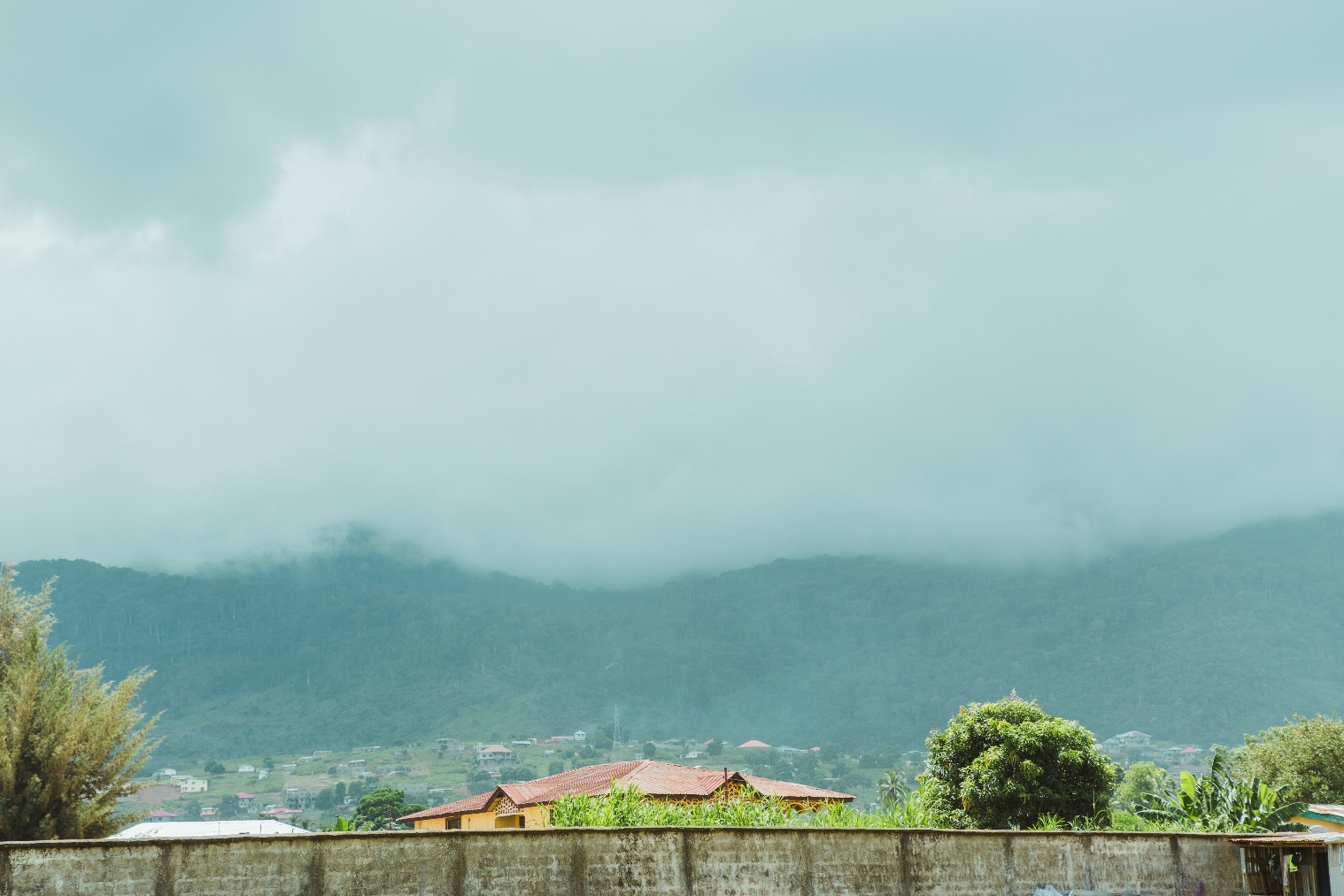 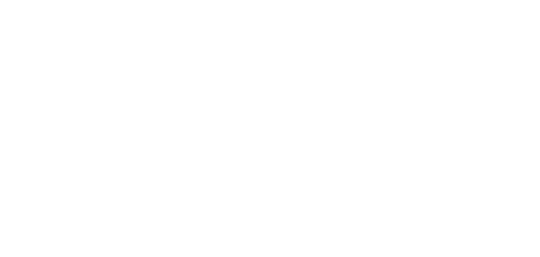 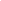 نص الراديوالمرحلة الثانوية - المستوى الأولمادة اللغة العربية ومهاراتهاالأسبوع 17 ، الحصة 5 (25 - 35 دقيقة)النص المميّز بالأصفر هو أقسام قد تحتاج إلى تكييفها مع السياق الخاص بكالنص المميّز بالأزرق هو أقسام يمكنك قطعها لغرض الوقتالمتحدثون (المؤدون): المتحدث 1المتحدث 2الطالب 1الطالب 2Rising-On-Air by Rising Academy Network is licensed under a Creative Commons Attribution-NonCommercial 4.0 International License.Lessons can be modified, edited, remixed and shared as long as Rising Academy Network is acknowledged. These materials cannot be commercialised or sold. أهداف درس اليوم: متابعة قراءة قصة قصيرة "الكرتونة" 5مراجعة الأفعال التي تنصب مفعولين ليس أصلهما مبتدأ وخبرانص القراءة قصة قصيرة "الكرتونة"الترحيب / المقدمةالمتحدث 1: مرحباً بكم مجددا في دروس مادة اللغة العربية ومهاراتها على الراديو. إن كنتم تسمعونني الآن فردوا علي التحية كما لو كنت أقف أمامكم. أنا الأستاذ/ة: ****** ومعي هنا الأستاذ/ة ******. أهلا وسهلا بكالمتحدث 2: أهلا بك. وأهلا بكم يا أصدقائي. أود كذلك أن نرحب ببعض الطلبة المحظوظين والذين استطاعوا الحضور معنا هنا. مرحبا بكماالطالب 1: مرحبا! أنا سعيد لوجودي معكم اليومالطالب 2: أهلا وسهلا بكم. وأنا أيضاً سعيد ومتحمس جدا!المتحدث 1: سنتحدث معكم يا طلابنا الرائعين عبر الراديو. أعلم أنكم تتمنون لو كان بإمكاننا أن نكون في المدارس الآن وهذا ما أتمناه أنا أيضا لكن في هذه الأيام سنكتفي بأن نلتقي عبر الراديو يوميا لمدة نصف ساعة ندرس فيها مادة اللغة العربية ومهاراتها. المتحدث 2: ستحتاجون إلى دفتر وقلم حبر أو قلم رصاص. من فضلكم أحضروها لنبدأ درس اليوم. إن كنتم تشعرون أنكم بحاجة لحضور أحد معكم فلا بأس لو حضر معكم أخوكم أو أختكم أو أحد والديكم. ففي وجودهم تستطيعون أن تتناقشوا عن كل ما سنتحدث عنه في الدرس. المتحدث 1: هذا رائع ولكن قبل أن نبدأ الدرس دعونا نستمع إلى بعض الرسائل المتعلقة بالصحة والسلامة. رسالة الصحةالمتحدث 1: ياطلاب أريدكم أن تحسبوا عدد المرات التي غسلتم فيها أيديكم اليوم. هناك عدد من المرات المهمة التي يجب عليكم أن تغسلوا أيديكم فيها. هل تعرفون متى؟[توقف قليلا ]المتحدث 1: يجب عليك هذه الأيام أن تغسل يديك بالماء والصابون عدة مرات كل يوم. عندما أسمّي إحدى هذه المرات التي يجب أن تغسل يديك بعدها أجب ب "اغسل يديك لعشرين ثانية" (تقال بطريقة مُلحنة) هل أنتم مستعدون؟المتحدث 1: بعد الذهاب لدورة المياه.المتحدث 2: اغسل يديك لعشرين ثانية المتحدث 1: قبل و بعد الأكل.المتحدث 2: اغسل يديك لعشرين ثانية  المتحدث 1: بعد العطاس أو السعال.المتحدث 2: اغسل يديك لعشرين ثانية  المتحدث 1: بعد أن تلمس شيئاً لشخص آخر.المتحدث 2: اغسل يديك لعشرين ثانية  المتحدث 1: جيد جداً! من المهم أن تغسل يديك بالماء والصابون لعشرين ثانية حتى تحمي نفسك وعائلتك من الإصابة بالأمراض مثل فيروس كورونا. دعونا نغني معا أغنية غسل اليدين التي تعلمناها ، جاهزون؟*تشغيل أغنية غسل اليدين لمدة 20 ثانية*المتحدث 1: ممتاز! شكرا لكم يا طلاب! لا بد أن تتذكروا أنه إذا علمنا عائلتنا و أصدقاءنا هذا الدرس المهم فسنساعدهم على حماية أنفسهم أيضا. رسالة السلامةالمتحدث 1: لقد تعلمنا الفرق بين السر الآمن والسر غير الآمن. س ر. هل يمكنكم أن تذكروا لي الفرق بينهما؟المتحدث 2: نعم! السر الآمن لا يؤذينا. السر غير الآمن قد يؤذي شخصاً ما.المتحدث 1: جيد جداً! أنت طالب ممتاز. اليوم أريد أن أذكر لكم قصة أخرى. وحددوا ما إذا كان هذا السر آمناً أم غير آمن. في يوم ما طلب منك جارك أن تلمسه في منطقته الحساسة. فرفضت أن تفعل ذلك لكنه هددك بأنه سيؤذيك إذا أخبرت شخصاً ما بما حدث. هل هذا السر آمن أم غير آمن؟المتحدث 2: هذا سر غير آمن ، لأنه يجب ألا يطلب مني أحد أن ألمسه في منطقته الحساسة. وإذا طلب أي شخص هذا فيجب أن أخبر شخصاً ما أثق به بأسرع وقت.المتحدث 1: بالضبط! هذا سر غير آمن ويجب أن تخبروا شخصاً ما تثقون به بأسرع وقت. الأسرار غير الآمنة قد تكون خطيرة ونحن لا نريدكم أن تتأذوا ولا أي شخص آخر! أنا فخور بكل تعلمتموه!نشاط التركيزالمتحدث 1: أنا سعيد ومتحمس جدا لوجودي بينكم هنا. أنا متأكد بأنكم ستبذلون قصارى جهدكم في هذه الدروس لتستفيدوا من كل لحظة نقضيها معا. سنبدأ درسنا اليوم بنشاط التركيز. سنبدأ كل درس من دروسنا بنشاط التركيز لنهيئ عقولنا وننفض التوتر والقلق عن أجسادنا لتسترخي. المتحدث 2: رائع جدا. من فضلكم اجلسوا جلسة صحيحة بحيث يكون ظهركم في وضع مستقيم و أكتافكم مسترخية للأسفل ومشدودة قليلا إلى الخلف. أغلقوا أعينكم إن كان ذلك يريحكم ثم ابدؤوا بالتنفس بشكل طبيعي  [ توقف قليلا ] ركزوا على تنفسكم. وانتبهوا إلى الشهيق الذي تأخذونه [ توقف قليلا ] وانتبهوا للوقت الذي تطلقون فيه الزفير [ توقف قليلا ] المتحدث 1: لاحظوا دخول الهواء عن طريق أنوفكم وخروجه من بين شفاهكم. لاحظوا الهواء وهو يملأ صدوركم ، هل شعرتم بصدوركم ترتفع للأعلى عندما تأخذون شهيقا عميقا ،، هل شعرتم بصدوركم تهبط وأنتم تطلقون الزفير،  [ توقف قليلا ] المتحدث 2: قد تجد نفسك تفكر بالتنفس ولكن أريدكم أن تركزوا على ما يفعله التنفس لأجسادكم وكل ما تشعرون به وأنتم تتنفسون.  [ توقف قليلا ]  بم تشعرون الآن وأنتم تتنفسون؟ لاحظوا الهواء وهو يصل لبطونكم، هل شعرتم ببطونكم تنتفخ و تمتلئ بالهواء عندما تأخذون شهيقا عميقا ،، هل شعرتم ببطونكم تفرغ من الهواء وأنتم تطلقون الزفير،  [ توقف قليلا ]  المتحدث 1: قد تشعرون بهذه الأنفاس تملأ أجزاء أخرى من أجسامكم. خذوا شهيقا عميقا و اشعروا بالهواء يصل إلى أصابع أقدامكم.  [ توقف قليلا ]   حاولوا أن تركزوا على أنفاسكم في أكثر مكان تشعرون به و افعلوا ذلك لعدة لحظات،  [ توقف ل10-15 ثانية ]  افتحوا أعينكم عندما تشعرون بأنكم مستعدون.   المتحدث 2: واو لقد كان هذا تمرينا رائعا ، أشعر بطاقة قوية ورغبة في القيام بأي عمل. ألا تشعرون باسترخاء تام يا أعزائي المستمعين؟ أنا متأكد من أن كل واحد هنا يشعر بذلك. أستطيع أن أرى ذلك في وجوههم. أتمنى لو كنتم أمامي الآن أنتم أيضا، المتحدث 1: وأنا أيضا أتمنى ذلك. والآن دعونا نستأنف الدرس. وكما قلنا لكم معنا هنا بعض الطلاب. كيف حالكم اليوم؟ [ دع الطلاب الحاضرين معك يجيبون ] مراجعة الواجبالمتحدث 1: قبل أن نبدأ بما سنتعلمه اليوم دعونا نراجع واجب الدرس السابق. لقد طلبنا منكم في آخر الدرس الماضي أن تكتبوا ثلاث جمل مستخدمين فعلا من الأفعال التي تنصب مفعولين ليس أصلهما مبتدأ وخبرا. وترسلوها لنا. دعونا نستمع إلى بعض الإجابات التي وصلتنا. المتحدث 2: أريدكم يا أعزائي الطلاب أن تكتبوا الجمل التي سأقوم بقراءتها عليكم في دفاتركم وتعينوا الفعل الذي ينصب مفعولين و تحددوا مفعوليه كل جملة. [ توقف قليلا ]  هيا استعدوا. الجملة الأولى:  ألبسَت الأمُّ الطفلَ قميصًاالجملة الثانية: أعطى المعلمُ الطالبَ شهادةًالجملة الثالثة: كسا الخياطُ ابنتَه فستانًا جديدًا[غير الجمل المكتوبة واكتب ثلاث جمل مما أرسله الطلاب ]المتحدث 1: هذه جمل رائعة. الجملة الأولى:  [ قل الجملة الأولى وتوقف قليلا ] . استخرجوا الفعل وحددوا مفعولَيْه. الطالب 2: الفعل: ألبسَت ، المفعول به الأول: الطفلَ و المفعول به الثاني: قميصًاالمتحدث 2: الجملة الثانية:  [ قل الجملة الثانية وتوقف قليلا ] . استخرجوا الفعل وحددوا مفعولَيْه. الطالب 1: الفعل: أعطى ، المفعول به الأول: الطالبَ و المفعول به الثاني: شهادةًالمتحدث 1: الجملة الثالثة:  [ قل الجملة الثالثة وتوقف قليلا ] . استخرجوا الفعل وحددوا مفعولَيْه. الطالب 2: الفعل: كسا ، المفعول به الأول: ابنتَه و المفعول به الثاني: فستانًاالمتحدث 1: في كل درس من دروس هذا الأسبوع والأسابيع المقبلة وبعد نشاط التركيز ومراجعة واجب الدرس السابق سنقوم بعدة أنشطة في بعض المهارات التالية:القراءة والحوارالاستماعالكتابة نحو اللغة العربيةكما سنختم كل درس بالواجب المنزلي.المتحدث 2: في درس اليوم سنقوم ب: متابعة قراءة قصة "الكرتونة" القصيرة - الجزء الخامسمراجعة الأفعال التي تنصب مفعولين ليس أصلهما مبتدأ وخبراهيا نستعدَّ للتعلم. اجلسوا جلسة معتدلة و ارفعوا أكتافكم و أنصتوا إلينا جيداً. هيا نبدأ الدرس ونستمتع معاً. مهارة القراءة - قصة قصيرة "الكرتونة" 5المتحدث 2: ياطلابي الأعزاء هل أنتم متحمسون؟ إن كنتم جالسين الآن يا أعزائي المستمعين أريدكم أن تقفوا وتقوموا بأحد تمارين الاستطالة التي تعرفونها. مددوا كل عضلاتكم و قولوا بصوت عالٍ جدا نعم. [ توقف قليلا] ما الذي يشعركم بأنكم بخير وبأحسن حال؟ الطالب1: نحن بخير مادمنا مستمرين بالتعلم والتواصل معاً.الطالب2: عندما نتشارك معاً أفضل الأوقات، ونتبادل الحوار والمعلومات بطريقة لا مثيل لها، نكون بأفضل أحوالنا. المتحدث1: يا سلام، هذه بداية مُبهجة جداً.المتحدث2: تلاميذي الرائعون، ما أجمل هذه المقدمة التي بدأتم بها، ويبدو أنكم ستأخذوننا اليوم للقاء مختلف ومدهش أنتم أبطاله، فمن أين تريدان نقطة البداية؟الطالب1: بعد مراجعتي للقصة، أخذت أتخيل منحنى آخر للأحداث، ماذا لو لم تكن هنالك كرتونة في العمارة، هل سيستمرون على التعامل بهذه الغرابة؟الطالب2: صعبٌ جداً، فالإنسان اجتماعي بطبعه، لكنهم ربما يتجاهلون هذه الطبيعة لأسباب مختلفة.المتحدث1: هذا يدعونا لتحديد فكرة الكاتب الأساسية، وهدفه من القصة، فما هي الفكرة؟الطالب1: الفكرة الأساسية هي: بيان ضعف العلاقات الاجتماعية، والروابط الحميمة بين سكان العمارة.المتحدث2: أحسنت، وقف الكاتب على تفاصيل كثيرة تؤكد ضعف الروابط بين سكان العمارة، من يذكر بعضاً منها؟الطالب2: أنا يا معلمي، حين ذكر أنهم يتفاجؤون إذا التقوا ببعضهم البعض، وحين حضرت الكرتونة أمام منزل السيدة، وحاولوا جمع بعض المعلومات عن السيدة ولكن دون جدوى، وحين أخافتهم الكرتونة و أحدثت جلبة لم يتمكنوا معها من إلقاء التحيّة بينهم ولا الهمس بأي كلمة.المتحدث1: ممتاز، وما القيمة التي أراد الكاتب إحياءها في نفوسنا؟الطالب1: يرمي الكاتب إلى قيمة مهمة وهي: إعادة الروابط الحميمة بين الجيران، وعودة التواصل فيما بينهم.المتحدث2: جميل، وما الفوائد المكتسبة من هذه القيمة أي كيف سيعود هذا الأمر بالنفع عليهم؟الطالب2: حسن الجوار من أسباب عِمران الديار، وزيادة الأعمار، والإحسان إلى الجار يُورث المحبة، وينزع الضغائن، ويزيل الأحقاد، ويقوّي الصلة، ويزيد الألفة والتراحُم، وأوصت بها كل الشرائع والأديان كالشريعة الإسلامية، حيث بينت العلاقة الوثيقة بين الإيمان وإكرام الجار، حيث قال الرسول ﷺ: " من كان يؤمن بالله واليوم الآخر فليكرم جاره ..."الطالب1: صحيح يا صديقي، وكذلك يتحقق بهذا الإحسان تكافل المجتمع وترابطه وتراحمه، ويعمّ الود، ويسود الخير في المجتمعات عامة، وهو حق من الحقوق التي لا تسقط، فالجار هو الأقرب إلينا حين نحتاج للآخرين، وهو الأسرع في تلبية طلباتنا والأقرب لظروفنا، والمطلع على أحوالنا، يساعدنا، يشاركنا في الأفراح والأحزان وفي كل الأوقات، وجميع الظروف.المتحدث1: رائع، أحسنتما، ومن برأيكما بطل القصة؟الطالب2: السيدة العجوز.الطالب1: صاحبة الديوان، مالكة الكرتونة.المتحدث1: صحيح، وهي مَن يعود لها الفضل في اختراق حاجز الصمت بين سكان العمارة.المتحدث2: حسنا ماذا لو أعدنا صياغة القصة، ما التغييرات التي تقترحونها؟الطالب1: لماذا افترض الكاتب " الفزع " على جميع الشخصيات، وجعلهم يتوجسون من الكرتونة؟أشعر أنه من الأفضل لو أتى بشخصية تطمئنهم.المتحدث2: رأي جميل، لكن ربما ينقطع حبل التشويق في القصة؛ لذا جذب انتباهنا – نحن القرّاء – بهذا الغموض المربك الذي أفزع الجميع.الطالب1: أوه، صحيح معلّمي.الطالب2: أمم أما أنا فتمنيت أن يكسر حاجز الصمت حدث آخر غير الكرتونة، فقد مر ببالي حالة اعتيادية، وهي أن يمرض أحد سكان العمارة فيتذكر الجميع واجبهم، وينشأ بينهم التواصل والتفقد.المتحدث1: هذا جميل أيضاً، لكنه كما قلت إنه حدث اعتيادي قد يرد في أي قصة أخرى، وشأن القصة القصيرة أن تأتي بالفريد والنادر والممتع.الطالب2: رائع، لقد اتضحت حقاً ملامح القصة القصيرة لدي.المتحدث2: لنعد الآن  لمفردات النص؛ لنستخرج مرادفات لها، ولتكن في جملة واحدة جديدة الإنشاء والمعنى، هل نبدأ؟الطالب1: نعم نعم.الطالب2: أشعر بالحماس! المتحدث2: إليكم هذه الكلمات، وسنكوّن منها جملة إنشائية واحدة مفيدة:(بارحتهم، ساورها، إزاء،).الطالب1: هيا سأجرب، نسكن في عمارة كبيرة، إزاء الحديقة، وكانت عمتي معنا، لكنها بارحتنا بعد وفاة زوجها لمدينة أخرى.الطالب2: وجملتي جاهزة: "ساورها الشك عندما سمعت الخبر، ولم تعلم كيف يجب أن تشعر إزاء هذا التغيير الكبير، ولكن ما إن تأكدت شعرت بسعادة كبيرة ما بارحتها لأسبوع كامل."المتحدث2: يا إلهي، غرقت بسعادتي، جملٌ سليمةٌ وعميقةُ المعنى. المتحدث1: وبهذا الختام المميز، نودع دروس القراءة بحب إلى درس جديد، نواصل فيه أحاديثنا الشيّقة، ونتشارك فيه الفائدة والحب والمتعة.المتحدث 2: يا أصدقائي ويا طلابي لقد بذلتم جهدا رائعا اليوم. لابد أن تفخروا بأنفسكم و تحتفوا بما تعلمتموه اليوم. وقبل أن ننتقل لنشاط البلاغة العربية أريدكم أن تأخذوا سبعة أنفاس عميقة. لتسترخوا و تستعيدوا طاقتكم. هيا يا طلابي 1 … 2 … 3 … 4 … 5 … 6 … 7. واو لقد كان هذا مريحا جدا. نحو اللغة العربية- الأفعال التي تنصب مفعولين ليس أصلهما مبتدأ وخبراالمتحدث 1: أهلا بكم يا طلابي في كل مكان مرة أخرى. أتمنى أن تكونوا قد استرخيتم قليلا. سننتقل الآن إلى نشاط النحو. سنتابع اليوم التعرف على الأفعال التي تنصب مفعولين. أريدكم يا طلابي المستمعين أن تستعدوا وتفتحوا دفاتركم لتسجلوا و تدونوا كل المعلومات المهمة لقد طلبنا منكم أن تكتبوا هاتين الجملتين في دفاتركم: "ظنَّ أنَّ الولدين نائمان" و "عَلِمَ أنَّ القطةَ جائعةٌ."ولكن قبل أن نتحدث عن هذه الجمل. هل تتذكرون يا أصدقائي ما عرفناه عن الأفعال التي تنصب مفعولين؟الطالب 1:  نعم لقد تعرفنا على مجموعة الأفعال المتعدية التي تنصب مفعولين أصلهما مبتدأ وخبر.المتحدث 2:  إلى كم مجموعة قسمنا الأفعال التي تنصب مفعولين أصلهما مبتدأ وخبر؟الطالب 1: هناك ثلاث مجموعات: أفعال اليقين وهي مجموعة الأفعال التي تدل على اليقين: عَلِم ووجد ، وألفى و درى و رأى المتحدث 2:  ممتاز وما المجموعة الأخرى؟الطالب 1:  مجموعة الأفعال: ظنَّ وحَسِبَ ، وعدَّ و خال و زَعَم  وهي الأفعال تدل على الرجحان وتُسمى أفعال الظن. المتحدث 1: أحسنت. وما المجموعة الثالثة؟الطالب 2: مجموعة الأفعال: جعل وصيّر ، وردَّ وحوّل و اتّخذ و هي الأفعال التي تدل على التحويل والتصيير ولذلك تُسمى أفعال التحويل. المتحدث 2: أحسنت. أفعال اليقين والظن والتحويل تنصب مفعولين أصلهما مبتدأ وخبر. استرجاع المعلومات لديكما مميز وهذه فضيلة التدوين وتسجيل الملاحظات. وأنتم يا أصدقائي المستمعين هل ساعدتكم هذه المراجعة على استرجاع معلوماتكم؟ أنا متأكد من ذلك. لقد قلنا إننا سنتحدث اليوم عن مراجعة الأفعال التي تنصب مفعولين ليس أصلهما مبتدأ وخبرا. من يذكرنا بالجملة الأولى؟الطالب 1: "ظنَّ أنَّ الولدين نائمان"المتحدث 2: أحسنت. أفعال التحويل تنصب مفعولين أصلهما مبتدأ وخبر . مثل: صيّر الخزافُ الطينَ إبريقًا. دعونا نعود للجملتين في دفاتركم. انظروا للجملة الأولى: "ظنَّ أنَّ الولدين نائمان". بم بدأت هذه الجملة؟الطالب 2: بدأت جملة "ظنَّ أنَّ الولدين نائمين" بالفعل ظنَّ. المتحدث 1: هذا صحيح. ما الفرق بين جملة "ظنَّ الولدين نائمين" و"ظنَّ أنَّ الولدين نائمان"؟الطالب 1: الفعل ظنَّ في جملة "ظنَّ الولدين نائمين": نصب مفعولين. الأول هو الولدين ، و الثاني: نائمين. المتحدث 2: أحسنت ، ما إعراب هذين الاسمين المنصوبين: الوالدين نائمين؟الطالب 1: يٌعرب الاسم المنصوب الأول الوالدين مفعول به أولالطالب 2: ويٌعرب الاسم المنصوب الثاني نائمين مفعول به ثانالطالب 1: ممتاز. دخلت الأداة أنَّ مع الفعل ظنَّ في جملة "ظنَّ أنَّ الولدين نائمان" على ركني الجملة الاسمية. فنصبت الاسم الأول "الولدين" ورفعت الثاني "نائمان."المتحدث 2: أحسنت ، ما إعراب هذين الاسمين: الولدين نائمان؟الطالب 1: يٌعرب الاسم الأول الولدين اسم أنَّ منصوب الطالب 2: ويٌعرب الاسم الثاني نائمان خبر أنَّ مرفوعالمتحدث 1: أحسنتما، إذن إذا دخلت الأداة "أنَّ" على أحد أفعال اليقين أو الظن التي تنصب مفعولين مثل "عَلِم أنَّ" ، "ظنَّ أنَّ" ، "حَسِبَ أنَّ" ماذا سيحدث؟ الطالب 1: سيُنصَب الاسم الأول ويُرفَع الثاني. المتحدث 2: أحسنت ، اكتبوا ذلك في دفاتركم يا طلابي المستمعين: لو دخلت الأداة "أنَّ" على أحد أفعال اليقين أو الظن التي تنصب مفعولين مثل "عَلِم أنَّ" ، "ظنَّ أنَّ" ، "حَسِبَ أنَّ" ، سيُنصَب الاسم الأول ويُرفَع الثاني. و الجملة من أنَّ واسمها وخبرها (أنَّ الولدين نائمان) حلّت محل المفعولين. المتحدث 1: دعونا ننتقل للجملة الأخرى. "عَلِمَ أنَّ القطةَ جائعةٌ." بم بدأت هذه الجملة؟دخلت الأداة أنَّ مع الفعل عَلِمَ في جملة "عَلِمَ أنَّ القطةَ جائعةٌ." على ركني الجملة الاسمية. فنصبت الاسم الأول "القطةَ" ورفعت الثاني "جائعةٌ."المتحدث 2: أحسنت ، ما إعراب هذين الاسمين: القطةَ جائعةٌ؟الطالب 1: يٌعرب الاسم الأول القطةَ اسم أنَّ منصوب الطالب 2: ويٌعرب الاسم الثاني جائعةٌ خبر أنَّ مرفوعالمتحدث 1: أحسنتما، وكما قلنا يا طلابي لو دخلت الأداة "أنَّ" على أحد أفعال اليقين أو الظن التي تنصب مفعولين مثل "عَلِم أنَّ" ، "ظنَّ أنَّ" ، "حَسِبَ أنَّ" ، سيُنصَب الاسم الأول ويُرفَع الثاني. و الجملة من أنَّ واسمها وخبرها (أنَّ القطةَ جائعةٌ) حلّت محل المفعولين. سنلعب لعبة معا، سنقول لكم بعض الجمل ، و نريدكم أن تكتبوها في دفاتركم. ثم أدخلوا عليها الأداة أنَّ. أعيد اكتبوا الجمل ثم أدخلوا عليها الأداة أنَّ.الجملة الأولى: حَسِب الطلابُ الدرسَ سهلا ، أعيدوا كتابة الجملة باستخدام الأداة "أنَّ" ، [ كرر الجملة ثم توقف قليلا ] الطالب 1: حَسِب الطلابُ أنَّ الدرسَ سهلٌالمتحدث 2: رائع. حَسِب الطلابُ أنَّ الدرسَ سهلٌ ، الجملة الثانية: ظنَّ القارئ الكتابَ ممتعًا ، أعيدوا كتابة الجملة باستخدام الأداة "أنَّ" ، [ كرر الجملة ثم توقف قليلا ] الطالب 2: ظنَّ القارئ أنَّ الكتابَ ممتعٌالمتحدث 1: ممتاز. ظنَّ القارئ أنَّ الكتابَ ممتعٌالجملة الثالثة: وجد الطفلُ القصةَ مسليةً ، أعيدوا كتابة الجملة باستخدام الأداة "أنَّ" ، [ كرر الجملة ثم توقف قليلا ] الطالب 1: وجد الطفلُ أنَّ القصةَ مسليةٌالمتحدث 2: وجد الطفلُ أنَّ القصةَ مسليةٌالجملة الرابعة والأخيرة: رأى الامتحانَ صعباً ، أعيدوا كتابة الجملة باستخدام الأداة "أنَّ" ، [ كرر الجملة ثم توقف قليلا ] الطالب 2: رأى أنَّ الامتحانَ صعبٌ. المتحدث 1: رأى أنَّ الامتحانَ صعبٌمارأيكم أن نعرب جملة "زعمَ أنَّ الدراسةَ صعبةٌ" معا. هيا يا طلابي اكتبوا جملة: "زعمَ أنَّ الدراسةَ صعبةٌ" في دفاتركم [ كرر الجملة ثم توقف قليلا ] هيا ما إعراب كلمة زعمَ يا [ طالب 2 (اذكر اسمه) ] ؟ الطالب 2: زعمَ: فعل ماضٍ مبني على الفتحة الظاهرة على آخره والفاعل ضمير مستتر جوازا تقديره هو.المتحدث 2: ممتاز ، اكتبوا إعراب كلمة زعمَ في دفاتركم يا طلابي ، زعمَ: فعل ماضٍ مبني على الفتحة الظاهرة على آخره والفاعل ضمير مستتر جوازا تقديره هو. ما إعراب كلمة أنَّ يا [ طالب 1 (اذكر اسمه) ] ؟ الطالب 1: أنَّ: حرف ناسخ مبني على الفتح لا محل له من الإعراب.المتحدث 2: ممتاز ، اكتبوا إعراب كلمة أنَّ في دفاتركم يا طلابي ، أنَّ: حرف ناسخ مبني على الفتح لا محل له من الإعراب.ما إعراب كلمة الدراسةَ يا [ طالب 1 (اذكر اسمه) ] ؟ الطالب 1: الدراسةَ: اسم إنَّ منصوب وعلامة نصبه الفتحة الظاهرة على آخره.المتحدث 1: ممتاز ، اكتبوا إعراب كلمة الدراسةَ في دفاتركم يا طلابي ، الدراسةَ : اسم إنَّ منصوب وعلامة نصبه الفتحة الظاهرة على آخره.ما إعراب كلمة صعبةٌ يا [ طالب 1 (اذكر اسمه) ] ؟ الطالب 2: صعبةٌ: خبر إنَّ مرفوع وعلامة رفعه الضمة الظاهرة على آخره.المتحدث 2: ممتاز ،  اكتبوا إعراب كلمة صعبةٌ في دفاتركم يا طلابي ، صعبةٌ: خبر إنَّ مرفوع وعلامة رفعه الضمة الظاهرة على آخره.كم أنا فخور بطلابي المجتهدين. لقد بذلتم جهدا مذهلا اليوم. لابد أن تفخروا بأنفسكم و تحتفوا بإنجازاتكم. الواجب وخاتمة الدرسالمتحدث 1: ها قد وصلنا إلى ختام درسنا اليومَ. أنا سعيد جداً لأنكم كنتم معي خلالَ هذا الدرس. شكرا لكم. نريدكم في واجب اليوم أن تكتبوا ثلاث جمل مستخدمين فعلا من الأفعال التي تنصب مفعولين باستخدام الأداة أنَّ. أرسلوا الجمل في رسالة نصية للرقم التالي: XXXXXXXXXXالمتحدث 2: لقد استمتعنا كثيرا بدرس اليوم. وأتمنى أن تكونوا قد استمتعتم و استفدتم. شكرا لكم على استماعكم أنا متأكد من أنكم قد بذلتم كل ما في وسعكم لتتعلموا اليوم. شكرا لكم، ابقوا سالمين! الجميع: إلى اللقاء. 